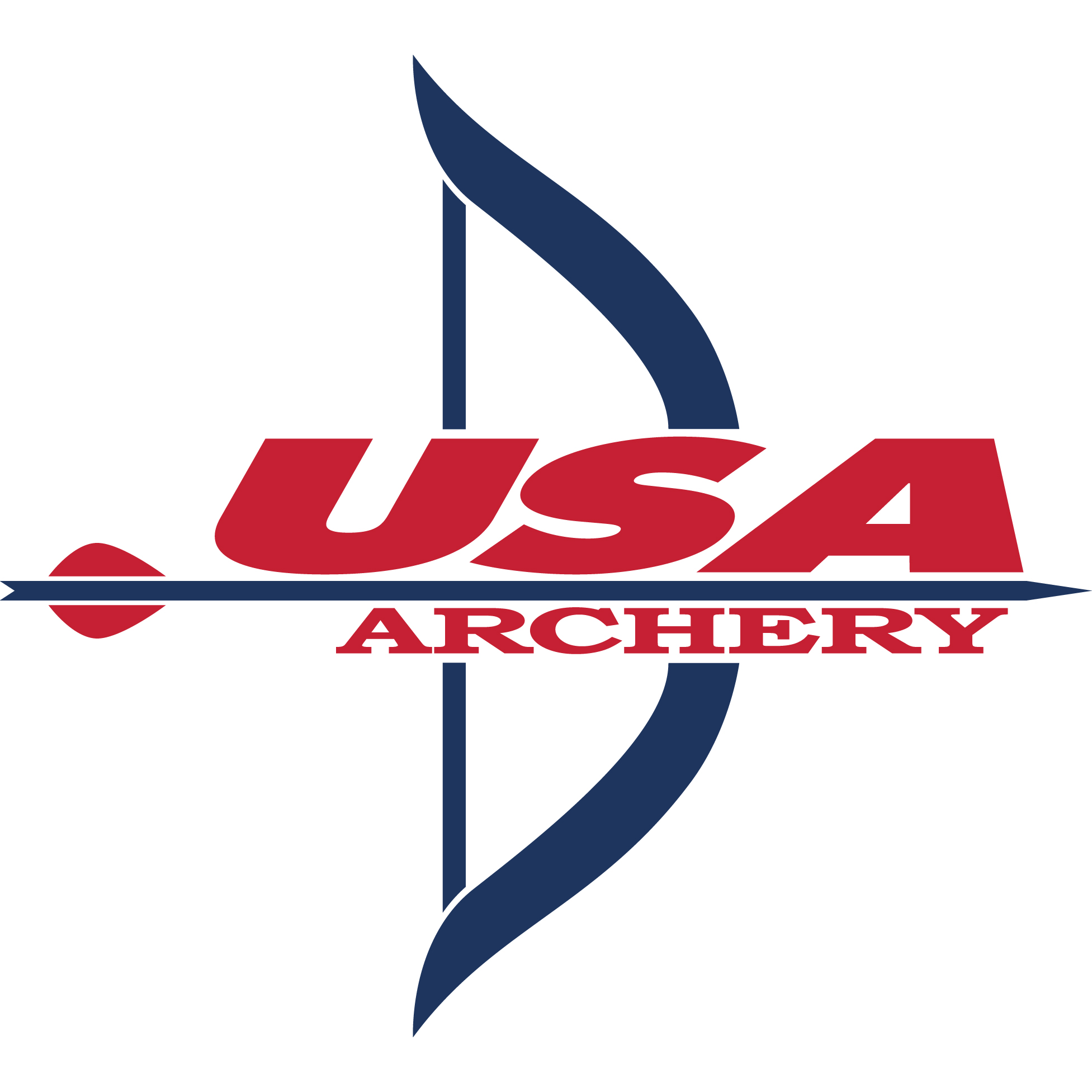 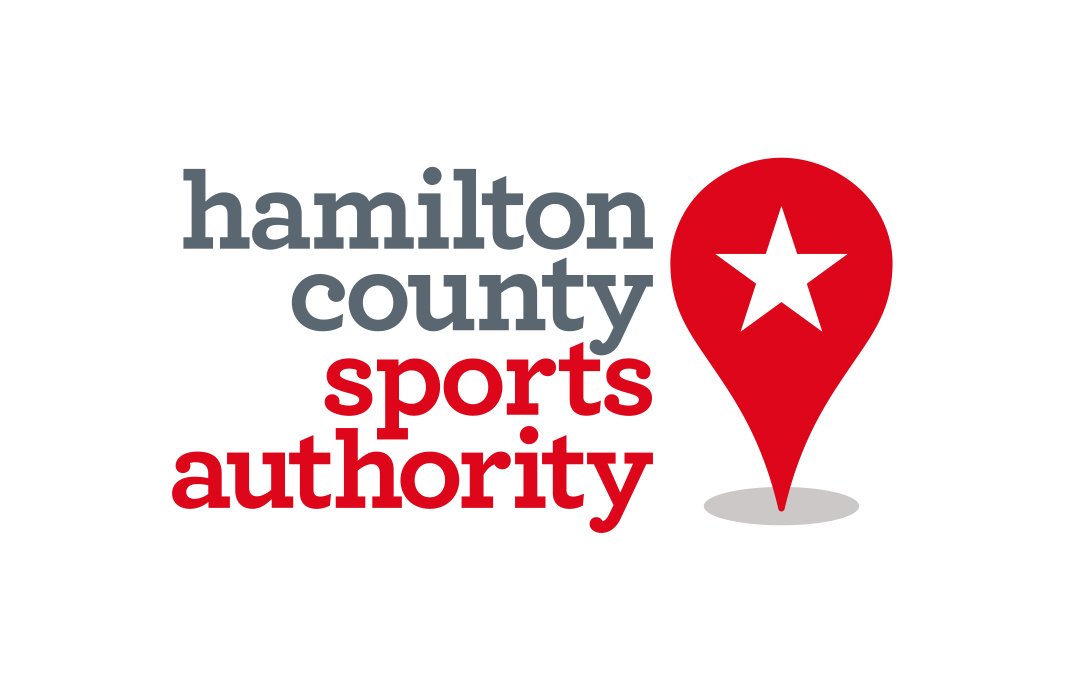 For Immediate ReleaseJuly 31, 2017‘Try Archery’ Event Welcomes Community Participation ‘Try Archery’ Event Welcomes Community Participation Event is part of USA Archery’s Outdoor Nationals at Grand Park this week